Our Bishop-elect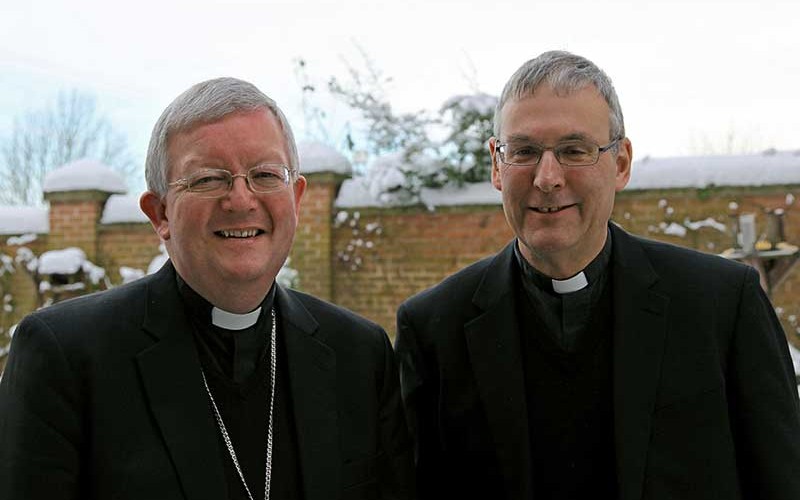 The Holy Father has appointed Canon David Oakley, a priest of the Archdiocese of Birmingham and currently rector of St. Mary’s College, Oscott, to be the thirteenth Bishop of Northampton.Cardinal Vincent Nichols will celebrate the Episcopal Ordination of Bishop Elect David in Northampton Cathedral at 11 am on the Solemnity of St. Joseph, 19 March 2020.Bishop Peter Doyle rejoices in this good news. The Bishop has worked closely with Bishop Elect David during his seven years as rector of the seminary at Oscott, and knows him to be a man of faith and prayer, and a pastoral priest and wise teacher. Bishop Peter joins the priests and deacons, and the religious and people of the Diocese of Northampton in giving thanks to God and welcoming Bishop Elect David and praying for him as he prepares for his ordination as Bishop.